Príloha č. 1 k Rozhodnutiu  č.: 054/DD/19-SPÍSOMNÁ INFORMÁCIA PRE POUŽÍVATEĽA = ETIKETANázov vet. prípravku	:	IMMO Shield Line-on pre psy stredných plemienVýrobca	:	Beaphar B.V., Drostenkamp 3, 8100AA, Raalte, Holadnsko. Držiteľ rozhodnutia	: 	Beaphar B.V., Drostenkamp 3, 8100AA, Raalte, Holadnsko. Zloženie	:	Dimetikon (standard CAS N°68937-54-2) 474 g/l, Aloe Vera (standard CAS N°94349-62-9) 5 g/l, parfum 10 g/l.Popis vet. prípravku	:	Číry bezfarebný roztok s jemnou vôňou. Druh a kategóriazvierat	:	Psy (15-30 kg).Charakteristika	:	IMMO Shield Line-on je veterinárny prípravok založený na účinnej látke dimetikón (silikónový olej), ktorý imobilizuje blchy, kliešte a všetok ostatný hmyz, hlavne komáre, roztoče, vši a švoly fyzikálnym spôsobom. Dimetikón vytvára na hmyze povrchovú vrstvu, ktorá inhibuje ich kĺby a pôsobí ako lepivá pasca. Dimetikón pôsobí na všetky vývojové štádiá bĺch. Ochrana 3 x 4 týždne.Oblasť použitia	:	Ektoparazitikum. Imobilizuje parazity fyzikálnou cestou. Spôsob použitia	:	Obsah jednej pipety naneste priamo na kožu pozdĺž chrbtice zvieraťa od krku po chvost. Aplikáciu opakujte každé štyri týždne alebo po kúpeli. Pre optimálnu ochranu zviera najprv ošetrite sprejom IMMO Shield.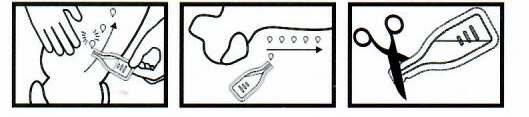 Upozornenia	:	Vhodné pre psy od 15 kg do 30 kg, od 12 týždňov veku. Len na vonkajšie použitie. Nepoužívajte na poranenú pokožku. 	Zabráňte kontaktu s očami. V prípade zasiahnutia očí, ich ihneď vypláchnite vodou.  Nepoužívať v priebehu gravidity a laktácie.Veľkosť balenia	:	3 x 3 ml.Spôsob uchovávania	:	Uchovávajte pri teplote do 25 °C. Uchovávajte mimo dohľadu a dosahu detí.Čas použiteľnosti	:	2 roky od dátumu výroby. Označenie	:	Len pre zvieratá.Upozornenie na spôsob nakladania a zneškodnenia nepoužitého veterinárneho prípravku a obalu:		Nepoužité a nespotrebované veterinárne prípravky a ich obaly sa likvidujú v zmysle platných právnych predpisov.	Bez predpisu veterinárneho lekára.Schvaľovacie číslo: 054/DD/19-SČ. šarže:EXSP.: